
MEMBER DETAILS UPDATE FORM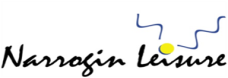 PO Box 52250 Clayton Road Narrogin  WA 6312			Email: narrogin@ymca.org.auPhone:9881 2651 . Fax: 9881 3700 	------------------------------------------------------------------------------------------------------------------------------Member NameMember NameMember NameFirst Name: 		Last Name: 	First Name: 		Last Name: 	First Name: 		Last Name: 	Contact (phone or email): 	Contact (phone or email): 	Contact (phone or email): 	Only complete the relevant sectionsOnly complete the relevant sectionsOnly complete the relevant sectionsChange of personal detailsChange of personal detailsChange of personal detailsFirst Name: 		Last Name: 	First Name: 		Last Name: 	First Name: 		Last Name: 	Email / Address: 	Email / Address: 	Email / Address: 	Phone: 		Postcode: 	Phone: 		Postcode: 	Phone: 		Postcode: 	Emergency Contact Name: 		Contact: 	Emergency Contact Name: 		Contact: 	Emergency Contact Name: 		Contact: 	Change of Membership option (select one from each box)Change of Membership option (select one from each box)Change of Membership option (select one from each box) Centre	 Gym Aquatic	 Crèche Adult	 Child/Concession Family Direct Debit	 Three MonthsMembership SuspensionMembership SuspensionMembership SuspensionFrom: 	 / 	 / 		To: 	 / 	 / 	From: 	 / 	 / 		To: 	 / 	 / 	From: 	 / 	 / 		To: 	 / 	 / 	Reason: 	Reason: 	Reason: 	Membership CancelationMembership CancelationMembership CancelationFrom: 	 / 	 / 	From: 	 / 	 / 	From: 	 / 	 / 	Reason: 	Reason: 	Reason: 	Notification of cancellation must be processed in person by completing the appropriate Member Request Form. 14 days notice on an active direct debit membership is required therefore the following fortnight’s fees will be deducted. Cancellations will only be received in person at the Centre. Cancellations will not be accepted over the phone.Notification of cancellation must be processed in person by completing the appropriate Member Request Form. 14 days notice on an active direct debit membership is required therefore the following fortnight’s fees will be deducted. Cancellations will only be received in person at the Centre. Cancellations will not be accepted over the phone.Notification of cancellation must be processed in person by completing the appropriate Member Request Form. 14 days notice on an active direct debit membership is required therefore the following fortnight’s fees will be deducted. Cancellations will only be received in person at the Centre. Cancellations will not be accepted over the phone.Change of Bank DetailsChange of Bank DetailsChange of Bank DetailsBSB Number: 	 	 	 - 	 	 		Account No: 	 	 	 	 	 	 	 	 	 	BSB Number: 	 	 	 - 	 	 		Account No: 	 	 	 	 	 	 	 	 	 	BSB Number: 	 	 	 - 	 	 		Account No: 	 	 	 	 	 	 	 	 	 	Financial Institution: 		Branch: 	Financial Institution: 		Branch: 	Financial Institution: 		Branch: 	Account Name: 		Signature: 	Account Name: 		Signature: 	Account Name: 		Signature: 	Office use onlyOffice use onlyOffice use onlyFee Payable: 		Entered into Links (Init): 		Entered into Tracking sheet (Init): 	 Fee Payable: 		Entered into Links (Init): 		Entered into Tracking sheet (Init): 	 Fee Payable: 		Entered into Links (Init): 		Entered into Tracking sheet (Init): 	 Change of Credit CardCard Type:     MasterCard	 Visa	Signature: 	Card Number:  	 	 	 	 - 	 	 	 	 - 	 	 	 	 - 	 	 	 	 - 	 	 	 		Expiry: 	 / 	Account Name: 		Signature: 	